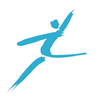 National Honor Society for Dance ArtsDear ADA Dancer,Congratulations!  Your dance curriculum and academic grade point average has qualified you to apply as a charter member of American Dance Academy’s National Honor Society for Dance Arts.Since you have achieved a 3.2 average or higher & are committed to 7 plus hours of dance training per week at American Dance Academy, you are eligible to apply.  If inducted, you are expected to maintain a 3.2 GPA or higher and hold regular attendance and progression in dance technique classes to maintain your NHS for Dance Arts status.In order to complete your application you must complete the following steps:_____ 1. Complete an NHSDA Point Worksheet for each dance year. (30 points)	_____ 2.  Complete the Student Application Form. ($8 charge paid by ADA) 	_____ 3.  Submit your typed resume._____ 4.  Write an essay under 500 words explaining why you should be a member of NHSDA.  Be sure to include examples of character and leadership traits you demonstrate in dance and how it correlates to your future career goals.   This must be typed.______5. Letter of Recommendation (can be from an ADA staff-see Miss Kelly for forms)All materials are due February 15th.  Good luck and Congratulations!Darlene Giordano CummingsOwner/Director American Dance AcademyAmerican Dance Academy * 126 Lantana Drive * Hockessin, DE  19707 * 302-234-9900